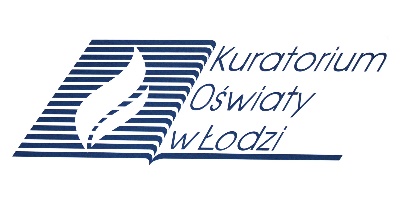 WOJEWÓDZKI KONKURS PRZEDMIOTOWY 
Z   BIOLOGIIorganizowany przez Łódzkiego Kuratora Oświaty 
dla uczniów szkół podstawowych w roku szkolnym 2021/2022TEST – ETAP WOJEWÓDZKINa wypełnienie testu masz 120 min.Arkusz liczy 14 stron i zawiera 36 zadań, w tym brudnopis.Przed rozpoczęciem pracy sprawdź, czy Twój arkusz jest kompletny. Jeżeli zauważysz usterki, zgłoś je Komisji Konkursowej.Zadania czytaj uważnie i ze zrozumieniem.Odpowiedzi wpisuj długopisem bądź piórem, kolorem czarnym lub niebieskim. Dbaj o czytelność pisma i precyzję odpowiedzi.W zadaniach zamkniętych zaznacz prawidłową odpowiedź, wstawiając znak X we właściwym miejscu.Jeżeli się pomylisz, błędne zaznaczenie otocz kółkiem i zaznacz znakiem X inną odpowiedź.Oceniane będą tylko te odpowiedzi, które umieścisz w miejscu do tego przeznaczonym.Przy każdym zadaniu podana jest maksymalna liczba punktów możliwa do uzyskania za prawidłową  odpowiedź. Pracuj samodzielnie. Postaraj się udzielić odpowiedzi na wszystkie pytania.Nie używaj korektora. Jeśli pomylisz się w zadaniach otwartych, przekreśl błędną odpowiedź 
i wpisz poprawną.Korzystaj tylko z przyborów i materiałów określonych w regulaminie konkursu.PowodzeniaMaksymalna liczba punktów - 100Liczba uzyskanych punktów - …..Imię i nazwisko ucznia: …………………………………………..……………wypełnia Komisja Konkursowa po zakończeniu sprawdzenia pracPodpisy członków komisji sprawdzających prace:…………………………………………………..      ……………….……………              (imię i nazwisko)   (podpis)…………………………………………………..      ……………….……………              (imię i nazwisko)                                             (podpis)Zadanie nr 1Zaznacz kółkiem poprawne uzupełnienia zdań. Wybierz odpowiedzi spośród podanych.Komórki naskórka człowieka mają A / B zestaw chromosomów.To oznacza, że są C / D. Tę cechę zapisujemy symbolem E / F.Naskórek jest zbudowany z nabłonka G / H.A. pojedynczy   C. haploidalne	  E. 1n           G. jednowarstwowegoB. podwójny	     D. diploidalne       F. 2n            H. wielowarstwowego…………/ 4pkt.(liczba uzyskanych punktów / maksymalna liczba punktów)Zadanie nr 2Struktura pierwszorzędowa DNA, to:a) podwójna spirala skręconych wokół siebie dwóch cząsteczek polinukleotydowych,b) sekwencja nukleotydów w cząsteczce DNA,c) liczba różnych struktur przestrzennych, które może przyjmować cząsteczka DNA,d) sposób połączenia kilku cząsteczek DNA.                                                            …………/ 1pkt.(liczba uzyskanych punktów / maksymalna liczba punktów)Zadanie nr 3Proces mejozy nie zachodzi podczas tworzenia gamet u trutni pszczół, mimo to ich plemniki są haploidalne. Dzieje się tak ponieważ:a) trutnie rozwijają się z niezapłodnionych jaj, mają więc pojedynczy zestaw        chromosomów,b) trutnie rozwijają się z jaj, które zaraz po zapłodnieniu przechodzą mejozę,c) połowa chromosomów w jądrach plemników ulega degeneracji,d) redukcja chromosomów zachodzi na drodze licznych mitoz, które poprzedzają     powstawanie plemników.…………/ 1pkt.(liczba uzyskanych punktów / maksymalna liczba punktów)Zadanie nr 4 Oceń, czy poniższe stwierdzenia dotyczące mejozy są prawdziwe.                        Zaznacz P jeśli stwierdzenie jest prawdziwe, albo F – jeśli jest fałszywe.…………/ 4pkt. (liczba uzyskanych punktów / maksymalna liczba punktów)Zadanie nr 5Komórka bakterii różni się od komórki eukariotycznej tym, że:a) nie ma błony komórkowej,                                                                                               b) proces transkrypcji i translacji zachodzi w niej, w tym samym przedziale     komórkowym,c) w skład bakteryjnego DNA nie wchodzi tymina,d) biosynteza białek u bakterii odbywa się bez udziału rybosomów..…………/ 1pkt. (liczba uzyskanych punktów / maksymalna liczba punktów)Zadanie nr 6Pewne białko składa się z 117 aminokwasów. Oblicz, ile nukleotydów oraz ile tripletów w cząsteczce DNA koduje to białko.Liczba nukleotydów – ……………………………………………………………………Liczba tripletów –  ………………………………………………………………………..................../2pkt.                                                                                                                          (liczba uzyskanych punktów / maksymalna liczba punktów)Zadanie nr 7Uzupełnij tabelę porównującą gametofit i sporofit mchów. Wstaw właściwe określenia spośród podanych niżej.2n, 1n, samożywny, cudzożywny, wytwarza zarodniki, wytwarza gamety.…………/ 3pkt.                                                                                                                            (liczba uzyskanych punktów / maksymalna liczba punktów) Zadanie nr 8Wśród wirusów wyróżnia się między innymi retrowirusy, do których należy wirus HIV, który wywołuje nieuleczalną chorobę człowieka – AIDS. Retrowirusy w swojej budowie zawierają spośród kwasów nukleinowych tylko RNA.                                                        Uporządkuj wymienione poniżej procesy zgodnie z kolejnością ich przebiegu podczas infekcji komórki żywiciela przez wirusa HIV.A – Produkcja białek wirusowych.B – Transkrypcja genów wirusowych.C – Wytwarzanie DNA na matrycy RNA wirusa.D – Łączenie się białek wirusowych z RNA wirusa.……………………………………………………………………………………………………………/ 1pkt. (liczba uzyskanych punktów / maksymalna liczba punktów)Zadanie nr 9Zaplanowano obserwację tkanki nabłonkowej i mięśniowej. Tkanki te pobrano z organizmów zwierzęcych, różniących się aktywnością życiową. Po odpowiednim przygotowaniu pobranego materiału przeprowadzono obserwacje mikroskopowe,        w czasie których liczono mitochondria w obserwowanych komórkach.Sformułuj problem badawczy, do rozwiązania którego mogłyby być wykorzystane obserwacje.………………………………………………………………………………………………………………………………………………………………………………………………………………/ 1pkt.(liczba uzyskanych punktów / maksymalna liczba punktów)Zadanie nr 10W DNA wyizolowanym z komórek pewnego organizmu stwierdzono, że zawartość tyminy wynosi 27% a cytozyny 23%. Określ, prawdopodobny procent zawartości adeniny i guaniny w tej cząsteczce. Krótko uzasadnij wynik.………………………………………………………………………………………………………………………………………………………………………………………………………………/ 3pkt. (liczba uzyskanych punktów / maksymalna liczba punktów)Zadanie nr 11Fenyloketonuria to choroba autosomalna recesywna w której, w wyniku mutacji genów, zaburzony jest szlak metaboliczny aminokwasu fenyloalaniny. U osoby chorej brak jest enzymu rozkładającego fenyloalaninę i gromadzenie jej w organizmie doprowadza do upośledzenia umysłowego. Chorobę można leczyć specjalną dietą.Na wielu produktach spożywczych znajduje się ważna dla osób chorych na fenyloketonurię informacja o tym, że produkty te zawierają fenyloalaninę.Określ, dlaczego ważna jest ta informacja dla chorych na fenyloketonurię, oraz dokładnie wyjaśnij jakie jest podłoże genetyczne tej choroby.…………………………………………………………………………………………………………………………………………………………………………………………………………………………………………………………………………………………………………………………………………………………………………………………….………………………………………………………………………………………………….………………………………………………………………………………………………….…………/ 2pkt.                                                                                                                            (liczba uzyskanych punktów / maksymalna liczba punktów) Zadanie nr 12Rozwiąż krzyżówkę genetyczną.Kobieta o grupie krwi B, której ojciec miał grupę 0, wyszła za mąż za mężczyznę        o grupie krwi AB. Jakie jest prawdopodobieństwo urodzenia się w tym małżeństwie dziecka o grupie krwi A?Genotyp ojca kobiety ……………..                    Genotyp kobiety ………………Genotyp mężczyzny ………………Prawdopodobieństwo urodzenia się dziecka z grupą krwi A wynosi ………………………………/ 5pkt. (liczba uzyskanych punktów / maksymalna liczba punktów)Zadanie nr 13Prawidłowy kariotyp diploidalnej komórki mężczyzny przedstawia się następująco:a)  2 x 22 autosomy + XY                     c)  2 x 23 autosomy + XYb)  2 x 22 autosomy + XX                     d)  2 x 23 autosomy + XX…………/ 1pkt.(liczba uzyskanych punktów / maksymalna liczba punktów)Zadanie nr 14U ludzi allel A warunkujący brązowy kolor oczu i dominuje nad allelem a odpowiedzialnym za kolor niebieski. Kolor oczu nie jest cechą sprzężoną z płcią.Określ kolor oczu, jaki może mieć dziecko mężczyzny brązowookiego, który jest heterozygotą i kobiety niebieskookiej. Napisz genotypy rodziców dziecka i rozwiąż krzyżówkę genetyczną. Genotyp kobiety ……………                                Genotyp mężczyzny…………… Kolor oczu dziecka …………………………………………..…………/ 4pkt.(liczba uzyskanych punktów / maksymalna liczba punktów)Zadanie nr 15Skreśl w poniższym tekście właściwe wyrazy tak, żeby stanowił on poprawną całość.Konflikt serologiczny matczyno – płodowy w układzie Rh zachodzi wtedy, gdy              u dziecka na erytrocytach występuje / nie występuje antygen D, a u matki  występuje / nie występuje antygen D. Kontakt krwinek zawierających określony antygen i skierowane przeciwko niemu przeciwciała powoduje aglutynację / amniopunkcję.…………/ 3pkt.(liczba uzyskanych punktów / maksymalna liczba punktów)Zadanie nr 16Mutacja w pewnym genie kodującym białko, spowodowała zmianę środkowego kodonu oznaczającego aminokwas serynę w kodon STOP.Wyjaśnij, jaki będzie skutek tej mutacji.…………………………………………………………………………………………………………………………………………………………………………………………………………………………………………………………………………………………………………………/ 1pkt. (liczba uzyskanych punktów / maksymalna liczba punktów)Zadanie nr 17Za pomocą słowa BIOLOGIA przedstawiono strukturę chromosomu oraz jego mutacje.Chromosom przed zmianami:Chromosom po zajściu mutacji:                                                                   A                                B  Podaj nazwę mutacji, którą ilustrują schematy A i B oraz napisz, na czym polega każda zmiana.A ……………………………………………………………………………………………B …………………………………………………………………………………………...…………/ 4pkt.(liczba uzyskanych punktów / maksymalna liczba punktów)Zadanie nr 18Mikrowstrzeliwanie polega na bombardowaniu fragmentów tkanek roślinnych mikroskopijnymi kulkami złota pokrytymi obcym DNA, za pomocą strzelby molekularnej. W efekcie tego działania niewielka liczba cząsteczek DNA dostaje się do jądra komórkowego i wbudowuje w genom rośliny.Oceń, czy poniższe stwierdzenia dotyczące opisanej metody są prawdziwe.    Zaznacz P jeśli stwierdzenie jest prawdziwe, albo F – jeśli jest fałszywe.…………/ 3pkt.(liczba uzyskanych punktów / maksymalna liczba punktów)Zadanie nr 19Każdej z wymienionych technik inżynierii genetycznej (A–D) przyporządkuj jeden opis wybrany spośród (1 – 4). 1. Technika rozdzielania w żelu agarozowym fragmentów DNA według ich wielkości.2. Wprowadzenie nowego odcinka DNA do genomu organizmu.3. Pozwala na odczytywanie kolejności nukleotydów w DNA.4.Technika polegająca na przeprowadzeniu wielu cyklicznych reakcji syntezy nici DNA w warunkach laboratoryjnych.A - PCR …….                                                B -  Elektroforeza DNA ……….    C - Sekwencjonowanie DNA …….                D - Transformacja genetyczna ……….…………/ 4pkt. (liczba uzyskanych punktów / maksymalna liczba punktów)Zadanie nr 20Przeprowadzono doświadczenie: Z w pełni zróżnicowanych komórek pobranych z jelita kijanki żaby pobrano jądra komórkowe i wprowadzono je do komórek jajowych żaby, z których wcześniej usunięto ich własne jądra komórkowe. Wiele zygot otrzymanych w ten sposób rozwinęło się w normalne kijanki. Doświadczenie to może dowodzić, 
że w wyspecjalizowanych komórkach organizmu znajduje się „pełen zestaw instrukcji” niezbędnych do utworzenia całego organizmu.  Na podstawie: Biologia, pod red. N.A. Campbella, Poznań 2012.  Podaj nazwę opisanego sposobu otrzymywania organizmów potomnych.………………………………………………………………………………………………….…………/1pkt.(liczba uzyskanych punktów / maksymalna liczba punktów)Zadanie nr 21Terapię genową można stosować jako metodę leczenia chorych na nowotwory. W zwalczaniu czerniaka próbuje się wykorzystać następującą metodę:Przygotowuje się genetycznie zmienione komórki nowotworu pacjenta, a następnie wprowadza się je do jego organizmu.	Oceń, czy taka metoda leczenia, przygotowana dla konkretnego pacjenta będzie skuteczna w terapii innego pacjenta.Odpowiedź uzasadnij.  …………………………………………………………………………………………………………………………………………………………………………………………………………………………………………………………………………………………………………………/ 2pkt.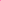 (liczba uzyskanych punktów / maksymalna liczba punktów)Zadanie nr 22Aby ochronić kośną łąkę z licznie występującymi rzadkimi gatunkami storczyków,  odkupiono ją od prywatnego właściciela i utworzono rezerwat przyrody. Powstał spór, w jaki sposób należy ją dalej chronić.1. Grupa A była za ogrodzeniem terenu i utworzeniem ścisłego rezerwatu.2. Grupa B proponowała, żeby wydzierżawić łąkę poprzedniemu właścicielowi pod      warunkiem, że nadal będzie pozyskiwał z niej siano.Wskaż poprawne rozwiązanie (1 lub 2) i uzasadnij wybór.……………………………………………………………………………………………………………………………………………………………………………………………………………………………………………………………………………………………………………………………………………………………………………………………………………………/ 2pkt. (liczba uzyskanych punktów / maksymalna liczba punktów)Zadanie nr 23Leukocyty, to białe komórki krwi, których jądro możemy obserwować pod mikroskopem w barwionych preparatach. Miejscem ich powstawania jest szpik kostny. Leukocyty mogą aktywnie przemieszczać się ruchem pełzakowatym.Mogą wędrować pod prąd krwi, przeciskając się przez ściany naczyń włosowatych,      docierają do tkanek oraz narządów organizmu.Na podstawie powyższego tekstu o leukocytach i własnej wiedzy o erytrocytach porównaj cechy krwinek w poniższej tabeli.…………/ 3pkt. (liczba uzyskanych punktów / maksymalna liczba punktów)Zadanie nr 24Uzupełnij tabelkę wpisując do kolumn symbol: B – odruch bezwarunkowy lub  W – odruch warunkowy.                                    …………/ 6pkt. (liczba uzyskanych punktów / maksymalna liczba punktów)Zadanie nr 25Zaznacz prawidłową relację gatunek – populacja.a) osobniki jednej populacji to wiele różnych gatunków,b) każdy gatunek ma tylko jedną reprezentującą go populację,c) do jednego gatunku można zaliczyć osobniki należące do wielu populacji.…………/ 1pkt.(liczba uzyskanych punktów / maksymalna liczba punktów)Zadanie nr 26Przyporządkuj podanym przykładom organizmów (A – E) odpowiednie zależnościwystępujące między nimi (1 – 5).		A. Hiena i lew. 	B. Bąkojad i bawół. C. Lew i antylopa. 	D. Sosna i podgrzybek.E. Owsik i człowiek.Mutualizm obligatoryjny. Komensalizm. Drapieżnictwo. Mutualizm fakultatywny. Pasożytnictwo.A. ……… B. ……… C. ……… D. ……….      E. ……….…………/ 5pkt. (liczba uzyskanych punktów / maksymalna liczba punktów)Zadanie nr 27Spośród podanych niżej zdań (a – e), wskaż trzy poprawne zdania dotyczące     dziury ozonowej.a) Dziurą ozonową nazywamy zanik warstwy ozonowej nad Antarktydą.b) Uważa się, że przyczyną rozkładu ozonu stratosferycznego są freony i halony.c) Freony rozkładają się w stratosferze z wydzieleniem wolnego azotu, który niszczy     cząsteczki ozonu.d) Zanik warstwy ozonowej powoduje, że do powierzchni Ziemi dociera więcej      szkodliwego promieniowania UVC i UVB.e) Promieniowanie UVC i UVB wykazują silne działanie mutagenne.…………/ 3pkt. (liczba uzyskanych punktów / maksymalna liczba punktów)Zadanie nr 28Organizmy uszeregowane w taki sposób, że każda poprzedzająca grupa jest podstawą pożywienia następnej, nazywamy łańcuchem pokarmowym.Utwórz łańcuch pokarmowy z podanych niżej nazw organizmów i określ ich poziom troficzny.            myszołów            pasikonik              żaba             roślina…………………………………………………………………………………………………………………………………………………………………………………………………………………………………………………………………………………………………………………/2pkt.(liczba uzyskanych punktów / maksymalna liczba punktów)Zadanie nr 29Poniżej podano kilka zasobów przyrody, z których korzysta człowiek w swojej działalności. Uporządkuj je, dzieląc na odnawialne oraz nieodnawialne                                i uzupełnij tabelę.Energia geotermalna, węgiel kamienny, ropa naftowa, gleba,  gaz ziemny,    powietrze, energia wodna. …………/ 2pkt. (liczba uzyskanych punktów / maksymalna liczba punktów)Zadanie nr 30Drapieżniki wykształciły wiele różnorodnych przystosowań mających na celu zdobycie pokarmu, dlatego są one bardzo dobrze przystosowane do wyszukiwania oraz chwytania ofiary.Przyporządkuj podanym gatunkom zwierząt (A – D) odpowiednie przykłady przystosowań do drapieżnictwa (1 – 4).A –rekin biały                                       1 – budowanie pułapekB – krzyżak ogrodowy                          2 –doskonały węchC – żmija zygzakowata                        3 – polowanie w grupieD – lew                                                 4 – wytwarzanie substancji toksycznych.         A …….         B …….             C …….               D …….…………/ 4pkt.(liczba uzyskanych punktów / maksymalna liczba punktów)Zadanie nr 31Ewolucję potwierdzają dowody pochodzące z różnych dziedzin nauki. Można je podzielić na bezpośrednie i pośrednie. Poniżej, w tabeli wpisano różne dowody.Przy każdym dowodzie wstaw literę B – jeśli dowód jest bezpośredni lub P – jeśli jest dowodem pośrednim…………/ 5pkt. (liczba uzyskanych punktów / maksymalna liczba punktów)Zadanie nr 32Gatunek Homo sapiens (człowiek rozumny) pod względem budowy różni się wieloma cechami od pozostałych współcześnie żyjących przedstawicieli rzędu naczelnych.Zaznacz w tabeli (X) dwa zestawy cech charakteryzujących wyłącznie Homo sapiens.…………/ 2pkt.(liczba uzyskanych punktów / maksymalna liczba punktów)Zadanie nr 33Określ, które z poniższych opisów dotyczy fermentacji mleczanowej, które fermentacji alkoholowej, a które obu typów fermentacji. Wstaw znak X                           w odpowiednich rubrykach tabeli.…………/ 5pkt. (liczba uzyskanych punktów / maksymalna liczba punktów)Zadanie nr 34W trakcie powstawania i dojrzewania nasion i owoców u roślin okrytozalążkowych, następuje przekształcenie określonych struktur kwiatu w części owocu.
Przyporządkuj wymienionym częściom owocu lub nasienia (A – D) części kwiatu,             z których powstały. Wybierz nazwy spośród podanych:zalążek, osłonki zalążka, ściana zalążni, zapłodniona komórka jajowa.A – OWOCNIA – ………………………………………………………………………..B – NASIENIE – ………………………………………………………………………..C – ZARODEK – ……………………………………………………………………….D – ŁUPINA NASIENNA - …………………………………………………………….…………/ 4pkt. (liczba uzyskanych punktów / maksymalna liczba punktów)Zadanie nr 35Konopie siewne i len to rośliny, u których występują wyjątkowo długie włókna sklerenchymatyczne. Człowiek od wieków wykorzystywał właściwości tych roślin m.in. do wytwarzania nici i tkanin. Podkreśl jedno określenie dotyczące tkanki – sklerenchymy (twardzicy).            twórcza       miazga      wzmacniająca      stała      przewodząca …………/ 1pkt. (liczba uzyskanych punktów / maksymalna liczba punktów)Zadanie nr 36Oceń prawdziwość informacji. Zaznacz P jeśli stwierdzenie jest prawdziwe, albo F – jeśli jest fałszywe.…………/ 4pkt. (liczba uzyskanych punktów / maksymalna liczba punktów)                                           BRUDNOPISMejoza zachodzi u organizmów rozmnażających się płciowo.   P   FPodział mejotyczny zawsze prowadzi do powstania gamet.   P   FW wyniku mejozy powstają 4 jądra z których każde ma połowę liczby chromosomów jądra macierzystego.    P   FBiologiczny sens mejozy to redukcja liczby chromosomów i powstawanie nowych kombinacji genetycznych.   P   FLp.     Cechy    Gametofit       Sporofit1ploidalność2sposób odżywiania3sposób rozmnażaniagametygametyB I O L O G I AB I B I O L O G I AB I O O G I AMikrowstrzeliwanie może służyć otrzymywaniu roślin transgenicznych.PFMikrowstrzeliwanie może służyć otrzymywaniu roślin zmodyfikowanych genetycznie.PFMikrowstrzeliwanie jest bezwektorową techniką wprowadzania genów do komórek zwierzęcych.PF      Cechy           Leukocyty           ErytrocytyObecność jądra komórkowegoZdolność do aktywnego ruchuMiejsce powstawania KaszelJazda samochodemCofanie ręki pod wpływem ukłucia igłąŁzawienieWydzielanie śliny na widok ciastkaObsługa komputeraZasoby odnawialneZasoby nieodnawialneskamieniałościreliktynarządy szczątkowenarządy homologiczne i analogiczneformy przejścioweAobecność wałów nadoczodołowych i wysklepienie stopyBnieprzeciwstawny paluch i ,,esowate” wygięcie kręgosłupaC,,esowate” wygięcie kręgosłupa i przeciwstawny kciuk w dłoniDwysklepienie stopy i brak wałów nadoczodołowych                                             OpisFermentacja mleczanowa Fermentacja alkoholowaZachodzi w czerwonych krwinkach ssaków.Przeprowadzają ją niektóre bakterie.Przeprowadzają ją drożdże.Zachodzi w mięśniach szkieletowych zwierząt gdy brakuje tlenu.W procesie tym glukoza ulega niecałkowitemu utlenieniu.Krążenie materii w przyrodzie wiąże się z jej ciągłymi stratami. PFEnergia przez ekosystem przepływa bez strat.PFPierwiastki budujące materię krążą w przyrodzie pomiędzy organizmami         a środowiskiem.PFWarunkiem prawidłowego funkcjonowania ekosystemu autotroficznego       jest dostęp światła.PF